                                                       У  К  Р А  Ї  Н  А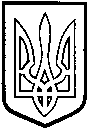 	                                ТОМАШПІЛЬСЬКА РАЙОННА РАДА                                               В І Н Н И Ц Ь К О Ї  О Б Л А С Т ІРОЗПОРЯДЖЕННЯ  від 30 листопада 2015 року №26Про скликання другої сесії районної ради сьомого скликання          Відповідно до частини 4 статті 46, пункту 1 частини 6 статті 55 Закону України «Про місцеве самоврядування в Україні», абзацу 1 статті 9 та абзацу 2 статті 10 Регламенту районної ради 6 скликання:1. Скликати 2 сесію районної ради 7 скликання 07 грудня 2015 року        о 10 00 годині в залі засідань районної ради.2. На розгляд сесії внести такі питання:- Про регламент Томашпільської районної ради 7 скликання.- Про утворення постійних комісій районної ради 7 скликання, обрання їх складу.- Про Програму економічного і соціального розвитку району на 2016 рік.- Про районний бюджет на 2016 рік.- Інші.3. На сесію запросити депутатів обласної Ради (згідно списку), сільських та селищних голів, начальників окремих управлінь і відділів районної державної адміністрації, керівників підприємств, установ і організацій району (згідно списку), представників політичних партій і громадських організацій району, засобів масової інформації.4. Комунальному підприємству «Редакція газети і радіомовлення «Томашпільський вісник» дати оголошення про скликання 2 сесії районної ради 7 скликання.Голова районної ради                                     Д.КоритчукВиконавець: Стратій В.О.